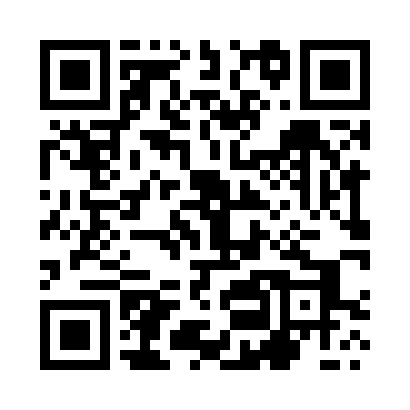 Prayer times for Szpinalow, PolandMon 1 Apr 2024 - Tue 30 Apr 2024High Latitude Method: Angle Based RulePrayer Calculation Method: Muslim World LeagueAsar Calculation Method: HanafiPrayer times provided by https://www.salahtimes.comDateDayFajrSunriseDhuhrAsrMaghribIsha1Mon4:196:1712:465:137:169:062Tue4:166:1512:465:147:179:093Wed4:146:1212:455:157:199:114Thu4:116:1012:455:177:219:135Fri4:086:0812:455:187:229:156Sat4:056:0612:445:197:249:177Sun4:026:0412:445:207:269:208Mon3:596:0112:445:217:279:229Tue3:565:5912:445:227:299:2410Wed3:535:5712:435:247:319:2611Thu3:505:5512:435:257:329:2912Fri3:475:5312:435:267:349:3113Sat3:445:5012:435:277:369:3414Sun3:415:4812:425:287:379:3615Mon3:385:4612:425:297:399:3916Tue3:355:4412:425:307:419:4117Wed3:325:4212:425:317:429:4418Thu3:295:4012:415:337:449:4619Fri3:265:3812:415:347:459:4920Sat3:235:3612:415:357:479:5121Sun3:205:3412:415:367:499:5422Mon3:165:3212:415:377:509:5723Tue3:135:3012:405:387:529:5924Wed3:105:2812:405:397:5410:0225Thu3:075:2612:405:407:5510:0526Fri3:035:2412:405:417:5710:0827Sat3:005:2212:405:427:5910:1028Sun2:575:2012:405:438:0010:1329Mon2:535:1812:395:448:0210:1630Tue2:505:1612:395:458:0310:19